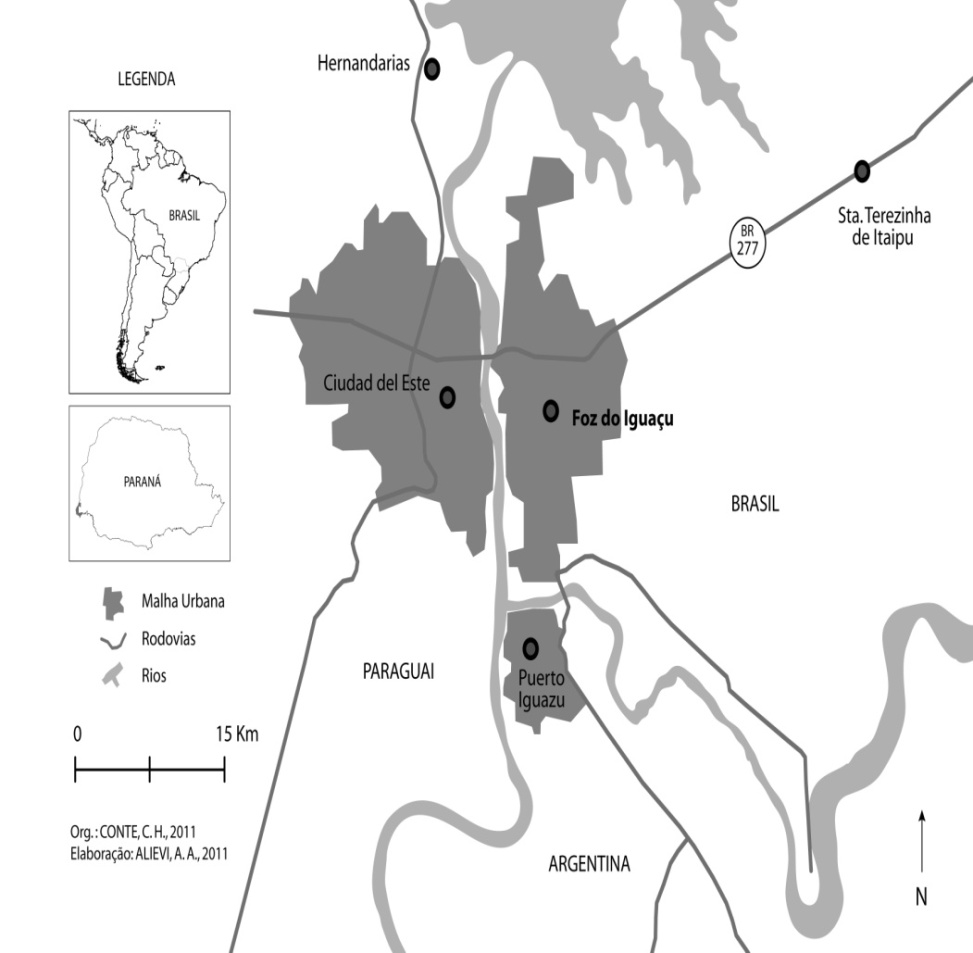 Mapa 1 – Localização de Foz do Iguaçu/PR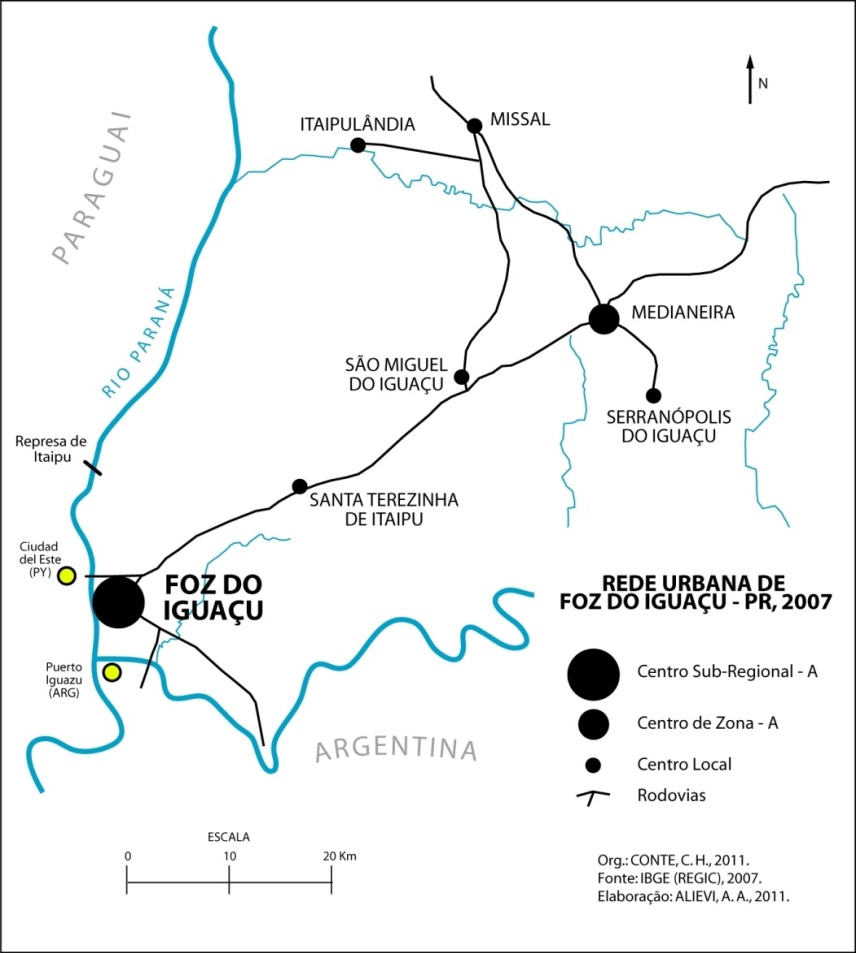 Mapa 2: Rede urbana de Foz do Iguaçu: 2007Tabela 1 – Média mensal e diária de passageiros do transporte metropolitano de Foz do Iguaçu: janeiro-junho de 2011Fonte: Princesa dos Campos, 2011.Tabela 2 - Média mensal e diária de passageiros do transporte metropolitano entre Foz do Iguaçu e Santa Terezinha de Itaipu: janeiro-junho de 2011Fonte: Viação Itaipu, 2011.Tabela 3 - Média diária de passageiros entre Foz do Iguaçu/ Puerto Iguazu e Foz do Iguaçu/Ciudad Del Este: janeiro-junho de 2011Fonte: Viação Itaipu, Cruzeiro Del Norte, Tres Fronteras Transportes Urbanos, Nuestra Senhora de La Assunción, Rafain, Riza e Celeste (Pluma) Transportes Urbanos, 2011.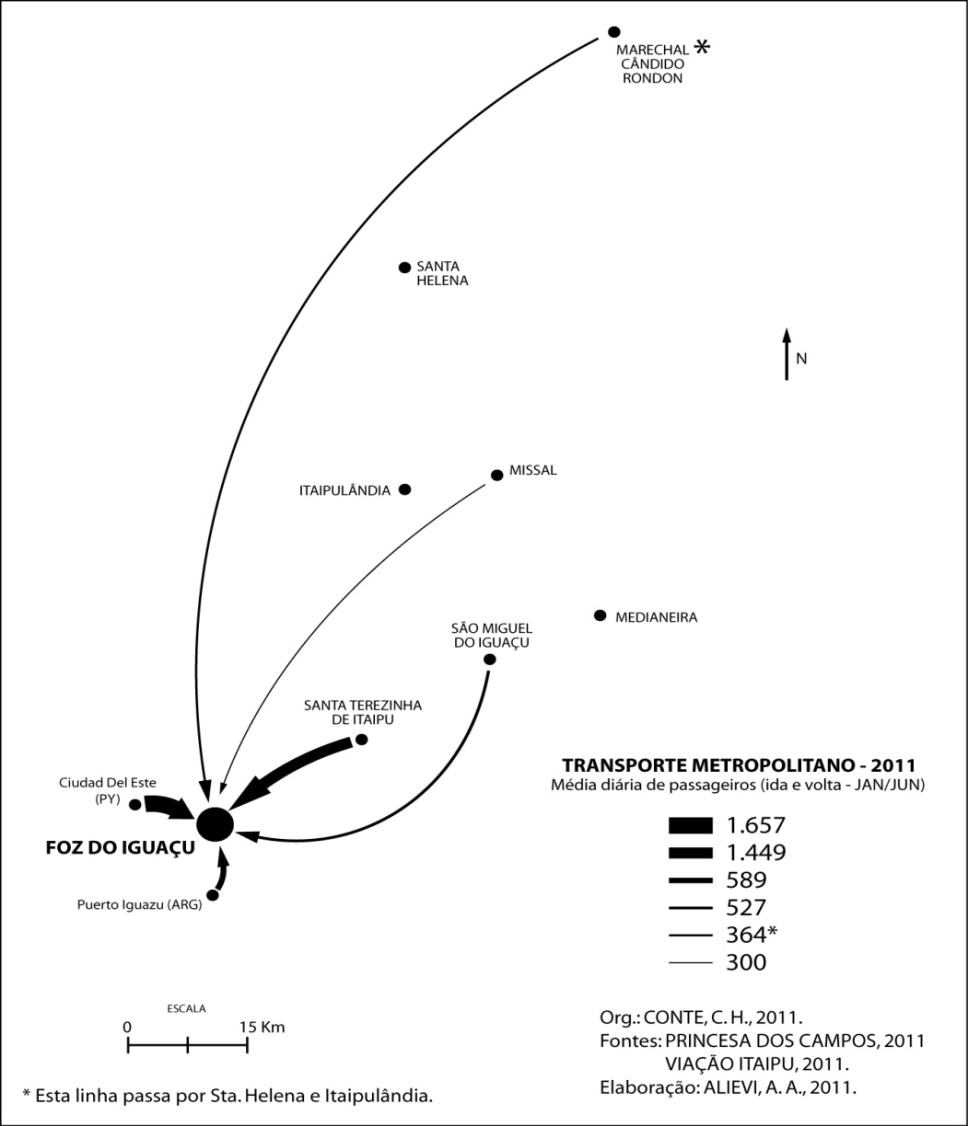 Mapa 3 – Média diária de deslocamentos em direção a Foz do Iguaçu: janeiro/julho 2011.Quadro 1 - Destino dos passageiros da linha Foz do Iguaçu /Ciudad Del Este. Fonte: Entrevistas realizadas durante os dias 07,10 e 11 de agosto de 2011.Quadro 2 - Destino dos passageiros da linha Ciudad Del Este/ Foz do Iguaçu. Fonte: Entrevistas realizadas durante os dias 07,10 e 11 de agosto de 2011.Tabela 4 - Trabalhadores brasileiros que atuam no Paraguai por setor de atividades e salário médio: 2000Fonte: IBGE apud LIMA (2011, p.126).Tabela 5 - Ocupação dos brasileiros que trabalham no Paraguai: 2011Fonte: LIMA (2011, p.132).LinhasMédia mensal de passageirosMédia diária de passageirosFoz-Missal-Foz18.030601Foz-São Miguel-Foz31.6501.055Foz-Marechal-Sta. Helena-Foz21.840728Total71.5202.384LinhasMédia mensal de passageirosMédia diária de passageirosFoz-Santa Terezinha de Itaipu48.3301.611Santa Terezinha de Itaipu - Foz43.4701.449Total91.8003.060LinhasMédia mensal de passageirosMédia diária de PassageirosFoz-Puerto Iguazu18.390613Puerto Iguazu- Foz17.670589Foz-Ciudad Del Este47.5501.585Ciudad Del Este-Foz49.7101.657Objetivo da viagem %Especificação do trabalhoMotivação para trabalhar no ParaguaiTrabalho – 14 pessoas70Lojas de eletrônicos – 05 pessoasTrabalhar a anos e estar acostumadoCompras – 05 pessoas25Shopping Monalisa – 02 pessoas (01 como gerente da seção de bebidas)Satisfação com o empregoVisitar parentes – 01 pessoa5Lojas de autoservice – 03 pessoasFalta de oportunidades em Foz do IguaçuCoordenador de funcionários da rede de fast food Burger King – 01 pessoaSalário maior que os pagos em Foz do IguaçuAdministrador – 02 pessoasSalário maior que os pagos em Foz do IguaçuProfessor particular – 01 pessoaSalário maior que os pagos em Foz do IguaçuPessoas abordadasPessoas que responderamObjetivo da viagemEspecificação do trabalhoMotivação para trabalhar em Foz do Iguaçu1411Trabalho – 09 pessoasEmpregada doméstica – 03 pessoasO salário é maior1411Passear – 02 pessoasDiarista – 01 pessoaFalta de empregos no Paraguai1411Passear – 02 pessoasBabá – 01 pessoa1411Passear – 02 pessoasPedreiro – 02 pessoas1411Passear – 02 pessoasVendedor Vila Portes – 02 pessoasSetorTrabalhadoresTrabalhadoresRenda Média R$Total%Agricultura 4534,41 223,33Indústria de transformação 4794,61 066,05Construção civil 2442,41 078,29Comércio 5 83956,51 017,28Alojamento e alimentação 4043,9585,18Transporte 2 47824,0324,90Outros4334,2932,16Total 10 330100,0843,49SetorFrequência (%)Comércio e Serviços 248 73,4Transporte 103,0Indústria 072,1Alojamento e Alimentação 113,3Construção Civil 030,9Serviços Pessoais e Domésticos 051,5Outro 020,6“Laranja” (25) 5215,4Total338100